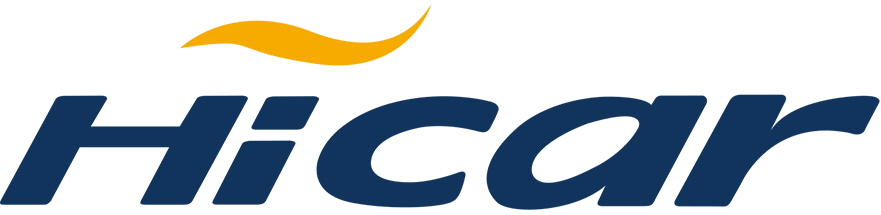 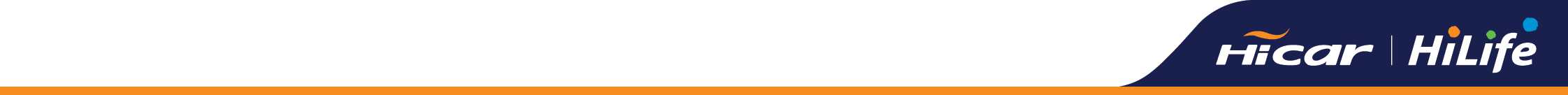 콜센터 1588-5656www.hi.co.kr문서번호:CLMP4119P콜센터 1588-5656www.hi.co.kr문서번호:CLMP4104P위 '피보험자'는 20       년         월          일         시         분경                                          에서손해배상채무자(차주) 소유                      호 차량이 야기한 자동차사고에 대하여 현대해상(주)로부터 아래 자동차보험계약에 따라「무보험자동차에 의한 상해」보험금을 수령하며, 보험금 범위 내에서 제 3 자에 대한 권리를 현대해상㈜에 위임합니다.('피보험자'는 권리행사 및 보전에 관하여 필요한 조치를 취하고, 현대해상㈜이 요구하는 자료를 제출해야 합니다). 위 '피보험자'는 본 사고와 관련하여 ① 대인배상 I(정부보장사업 포함), 자기신체사고, 자동차상해, 배상의무자가 가입한 대인배상 Ⅱ(또는 공제계약), 피보험자가 탑승 중이었던 자동차의 대인배상 II(또는 공제계약)에 의하여 보험금을 지급받은 경우 ② 배상의무자 또는 제 3 자로부터 손해배상금을 지급받은 경우(형사합의금 포함)에는 즉시 그 사실을 현대해상㈜에 통보하고, 지급보험금 범위 내에서 그 상당액을 지체 없이 반환할 것을 약정합니다. 또한 '피보험자'와 현대해상㈜은 손해배상채무자를 상대로 한 구상금청구소송(구상금분쟁심의위원회 결정 포함) 결과 '피보험자' 과실비율이 보험금 산정시 적용한 과실비율과 상이한 경우 증가 또는 감소된 과실비율에 해당하는 보험금을 지체 없이 반환 또는 추가 지급합니다.내            용[page 1/1]피   보   험    자주소:성명:손해배상채무자(차주) 주소:성명:손해배상채무자(운전자) 주소:성명:위    피보험자                                        (인)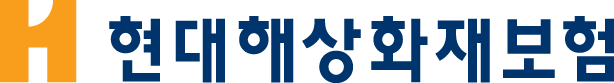 위    피보험자의 법정대리인                                        (인)20            년               월               일항  목지급보험금비   고 소   계 :  소   계 :  소   계 : ....................................................................................................................................................................................................................................................................................................................................................................................................................................................................................................................................................................................................................................................................................................................................................................................................................................................................................................................................................................................................................................................................................................................................................................................................................................................................................................................................................................................................................................................................................................................................................................................................................................................................................................................................................................................................................................................................................................................................................................................................................................................................................................................................................................................................................................................................................................................................................................................................................................................................................................................................................................................................................................................................................................................................................................................................................................................................................송 금 의 뢰송 금 의 뢰송 금 의 뢰송 금 의 뢰송 금 의 뢰송 금 의 뢰송 금 의 뢰송 금 의 뢰송 금 의 뢰송 금 의 뢰송 금 의 뢰송 금 의 뢰송 금 의 뢰송 금 의 뢰상기 보험금을 아래의 은행계좌로 송금하여 주실 것을 요청합니다.상기 보험금을 아래의 은행계좌로 송금하여 주실 것을 요청합니다.상기 보험금을 아래의 은행계좌로 송금하여 주실 것을 요청합니다.상기 보험금을 아래의 은행계좌로 송금하여 주실 것을 요청합니다.상기 보험금을 아래의 은행계좌로 송금하여 주실 것을 요청합니다.상기 보험금을 아래의 은행계좌로 송금하여 주실 것을 요청합니다.상기 보험금을 아래의 은행계좌로 송금하여 주실 것을 요청합니다.상기 보험금을 아래의 은행계좌로 송금하여 주실 것을 요청합니다.상기 보험금을 아래의 은행계좌로 송금하여 주실 것을 요청합니다.상기 보험금을 아래의 은행계좌로 송금하여 주실 것을 요청합니다.상기 보험금을 아래의 은행계좌로 송금하여 주실 것을 요청합니다.상기 보험금을 아래의 은행계좌로 송금하여 주실 것을 요청합니다.상기 보험금을 아래의 은행계좌로 송금하여 주실 것을 요청합니다.상기 보험금을 아래의 은행계좌로 송금하여 주실 것을 요청합니다.은행명계좌번호예금주예금주※ 보험금 영수증 및 약정서 작성자, 예금주, 송금의뢰인은 동일인이어야 합니다.※ 보험금 영수증 및 약정서 작성자, 예금주, 송금의뢰인은 동일인이어야 합니다.※ 보험금 영수증 및 약정서 작성자, 예금주, 송금의뢰인은 동일인이어야 합니다.※ 보험금 영수증 및 약정서 작성자, 예금주, 송금의뢰인은 동일인이어야 합니다.※ 보험금 영수증 및 약정서 작성자, 예금주, 송금의뢰인은 동일인이어야 합니다.※ 보험금 영수증 및 약정서 작성자, 예금주, 송금의뢰인은 동일인이어야 합니다.※ 보험금 영수증 및 약정서 작성자, 예금주, 송금의뢰인은 동일인이어야 합니다.※ 보험금 영수증 및 약정서 작성자, 예금주, 송금의뢰인은 동일인이어야 합니다.※ 보험금 영수증 및 약정서 작성자, 예금주, 송금의뢰인은 동일인이어야 합니다.※ 보험금 영수증 및 약정서 작성자, 예금주, 송금의뢰인은 동일인이어야 합니다.※ 보험금 영수증 및 약정서 작성자, 예금주, 송금의뢰인은 동일인이어야 합니다.※ 보험금 영수증 및 약정서 작성자, 예금주, 송금의뢰인은 동일인이어야 합니다.※ 보험금 영수증 및 약정서 작성자, 예금주, 송금의뢰인은 동일인이어야 합니다.※ 보험금 영수증 및 약정서 작성자, 예금주, 송금의뢰인은 동일인이어야 합니다.송금의뢰인(동의인):송금의뢰인(동의인):송금의뢰인(동의인):(인)주민등록번호:-(☎(☎))-----------------------------------------  직  ------------  인  --------------------------------------------------------------------------------  직  ------------  인  --------------------------------------------------------------------------------  직  ------------  인  --------------------------------------------------------------------------------  직  ------------  인  --------------------------------------------------------------------------------  직  ------------  인  --------------------------------------------------------------------------------  직  ------------  인  --------------------------------------------------------------------------------  직  ------------  인  --------------------------------------------------------------------------------  직  ------------  인  --------------------------------------------------------------------------------  직  ------------  인  --------------------------------------------------------------------------------  직  ------------  인  --------------------------------------------------------------------------------  직  ------------  인  --------------------------------------------------------------------------------  직  ------------  인  --------------------------------------------------------------------------------  직  ------------  인  --------------------------------------------------------------------------------  직  ------------  인  ---------------------------------------보험금지급내역서(교부용)20        년          월          일  ※ 상기 보험금지급내역서는 자동차보험 보통 약관에      따라 손해사정사가 산출한 금액입니다.수령금액    금                                              원정 (￦                                             )차량번호차량소유자기명피보험자보험계약번호보험기간◈ 자기신체사고 보험금 청구 안내 ◈무보험자동차에 의한 사고를 당하여 죽거나 상해를 입은 경우 자기 과실로 인하여 '무보험자동차에 의한 상해' 에서 보상받지 못한 자동차보험 약관 상 실제손해액에 대해서는 본인이 가입한 자동차보험의 자기신체사고 약관에서 규정한 내용에 따라 보험금을 청구할 수 있습니다.(2014.1.1 책임개시계약 사고부터 청구가능, 부모,배우자,자녀 등 포함) 이 경우 보험금 청구권 소멸시효는 3년이며(단, 2015.3.12 이전 자기신체사고 보험금 청구권이 발생한 사고는 소멸시효 2년), 보험금이 지급되는 경우 보험료가 할증될 수 있습니다. 청구가능 여부, 청구절차 등 자세한 내용은 보상담당자에게 문의하여 주시기 바랍니다. 「무보험자동차에 의한 상해」보험금 영수증 및 약정서귀하는 개인(신용)정보의 수집ㆍ이용 및 제공에 관한 동의를 거부하실 수 있으며, 개인의 신용도 등을 평가하기 위한 목적 이외의 개인(신용)정보 제공 동의는 철회할 수 있습니다. 다만, 본 동의는 '보험금 청구'를 위해 필수적인 사항이므로 동의를 거부하시는 경우 관련 업무수행이 불가능할 수 있습니다.수집ㆍ이용 목적 ----보험사고ㆍ보험사기 조사 및 보험금지급ㆍ심사(손해사정 또는 의료자문 포함)보험금청구서류 접수대행 서비스 및 교통사고 처리내역 발급 간소화 서비스민원처리 및 분쟁대응, 사고차량 매매업무, 구상 관련 업무, 금융거래 관련 업무자동차과실비율분쟁심의업무보유 및 이용기간-동의일로부터 거래 종료 후 5년까지(단, 다른 관련 법령에 해당하는 경우 해당 법령상의 보존기간을 따름)1수집ㆍ이용 항목     고유식별정보     고유식별정보주민등록번호, 외국인등록번호, 여권번호, 운전면허번호     고유식별정보     고유식별정보위 고유식별정보 수집·이용에 동의하십니까?     민감정보     민감정보피보험자의 질병ㆍ상해에 관한 정보(진료기록, 상병명 등), 보험사고 조사(보험사기포함) 및 손해사정 업무 수행과 관련하여 취득한 정보(경찰, 공공ㆍ국가기관, 의료기관 등으로부터 본인의 위임을 받아 취득한 각종조사서, 증명서, 진료기록 등에 포함된 개인(신용)정보 포함), 보험금청구서 상의 정보, 교통법규 위반 또는 운전면허의 효력에 관한 정보, 신용정보집중기관이 보유하는 보험사고 및 질병ㆍ상해에 관한 정보 등     민감정보     민감정보위 민감정보 수집·이용에 동의하십니까?            동의하지 않음      동의함    개인(신용) 정보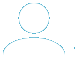     개인(신용) 정보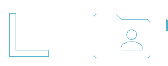  일반개인정보성명, 주소, 생년월일, 이메일, 유ㆍ무선 전화번호, 국적, 직업, 피보험자와 수익자의 관계, 국내거소신고번호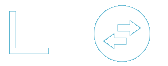  신용거래정보금융거래 업무 관련 정보(보험금 지급계좌 등), 보험계약정보(상품종료, 기간, 보험가입금액 등), 보험금정보(보험금 지급사유, 지급금액 등)위 개인신용정보 수집·이용에 동의하십니까?        동의하지 않음      동의함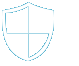 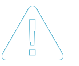 동의하지 않음동의함 제공에 관한 사항2제공받는 자-------공공기관 등 : 금융위원회, 국토교통부, 금융감독원, 국세청, 보험요율 산출기관 등법령상 업무 수행기관(위탁사업자 포함)종합신용정보집중기관 : 한국신용정보원보험회사 등 : 생명ㆍ손해보험회사, 국내 재보험사, 공제사업자, 체신관서(우체국보험)국외 재보험사금융거래기관 : 계좌개설 금융기관, 금융결제원계약관계자 : 피보험자, 보험금 청구권자보험협회 등 : 생명ㆍ손해보험협회위 보유 기간에서의 거래 종료일이란 "①보험계약 만기, 해지, 취소, 철회일 또는 소멸일 및  ②보험금  청구권 소멸시효 완성일(상법 제662조), ③채권ㆍ채무 관계 소멸일 중 가장 나중에 도래한 사유를 기준으로 판단한 날" 을 말한다. 수집ㆍ이용에 관한 사항콜센터 1588-5656www.hi.co.kr준법감시인 심의필 제20213897호 (승인일자 2021. 5. 12)[필수]자동차사고 처리를 위한 개인(신용)정보 처리 상세 동의서[page 2/4]국내   고유식별정보 주민등록번호, 외국인등록번호, 여권번호, 운전면허번호국내   고유식별정보 위 고유식별정보 제공에 동의하십니까?국내    민감정보 피보험자의 질병·상해에 관한 정보(진료기록, 상병명 등), 보험사고 조사( 보험사기 포함) 및 손해사정 업무 수행과 관련하여 취득한 정보(경찰, 공공ㆍ 국가기관, 의료기관 등으로부터 본인의 위임을 받아 취득한 각종조사서, 증명서, 진료기록 등에 포함된 개인(신용)정보 포함), 보험금청구서 상의 정보,  교통법규 위반 또는 운전면허의 효력에 관한 정보국내    민감정보 위 민감정보 제공에 동의하십니까?국내   개인(신용)정보국내      일반개인정보 성명, 주소, 생년월일, 이메일, 유ㆍ무선 전화번호, 국적, 직업, 피보험자와 수익자의 관계,  국내거소신고번호국내      신용거래정보 금융거래 업무 관련 정보(보험금 지급계좌 등), 보험계약정보(상품종료, 기간, 보험가입금액 등), 보험금정보(보험금 지급사유, 지급금액 등)국내 위 개인신용정보 제공에 동의하십니까?국외   개인(신용)정보국외      일반개인정보 성명, 연령국외      신용거래정보 보험계약정보(상품종류, 기간 등)국외 위 개인신용정보 제공에 동의하십니까?제공받는 자-업무수탁자 등 : 보험금지급ㆍ심사 및 보험사고조사 등에 필요한 업무를 위탁받은 자(보험사고조사업체, 손해사정업체, 의료기관ㆍ의사, 의료자문업체, 변호사, 위탁 콜센터, 건강보험 심사평가원, 자동차보험 진료수가분쟁심의회, 자동차손해배상진흥원, 신용정보회사, 손해보험협회 등)제공받는 자의 이용목적--------공공기관 등:법령에 따른 업무수행(위탁업무 포함) 및 보험사고(사기)조사종합신용정보집중기관 : 개인(신용)정보 조회, 신용정보의 집중관리 및 활용 등 법령에서 정한 종합신용정보집중기관의 업무 수행, 교통사고처리내역발급간소화 서비스보험회사 등:중복보험 확인 및 비례보상, 재보험금 청구, 보험사고조사(보험사기포함), 손해사정서비스 등 계약이행에 필요한 업무, 구상 관련 업무국외 재보험사 : 재보험금 지급심사금융거래기관 : 금융거래 업무계약관계자 : 손해사정내용 관련 정보 제공보험협회 등 : 보험금 지급ㆍ심사 관련 업무지원(보험금 청구서류 접수 대행 서비스 등)업무수탁자 등 : 보험사고조사(보험사기 포함), 손해사정서비스 등 계약이행에 필요한 업무, 진료비심사, 의료심사 및 자문, 구상금분쟁심의업무 및 과실비율 민원처리 업무, 사고차량 매매업무, 금융거래 업무보보험료 및  보험금 등 출수납 업무) 등보유 및 이용기간-제공받은 자의 이용목적을 달성할 때까지 (관련 법령상 보존기간을 따름) *외국 재보험사의 국내 지점이 재보험금 청구 등 지원 업무를 위탁하기 위한 경우 별도의 동의 없이 외국 소재 본점에 귀하의 정보를 이전할 수 있습니다.제공 항목동의하지 않음동의함동의하지 않음동의함동의하지 않음동의함콜센터 1588-5656www.hi.co.kr준법감시인 심의필 제20213897호 (승인일자 2021. 5. 12)동의하지 않음동의함*업무위탁을 목적으로 개인(신용)정보를 처리하는 경우 별도의 동의 없이 업무 수탁자에게 귀하의 정보를 제공할 수 있습니다. (홈페이지 [www.hi.co.kr]에서 확인 가능)[필수]자동차사고 처리를 위한 개인(신용)정보 처리 상세 동의서[page 3/4]     고유식별정보     고유식별정보주민등록번호, 외국인등록번호, 여권번호, 운전면허번호     고유식별정보     고유식별정보위 고유식별정보 조회에 동의하십니까?      민감정보      민감정보피보험자의 질병·상해에 관한 정보(진료기록, 상병명 등), 교통법규 위반정보, 교통사고조사기록(당사의 요청에 따라 보험요율 산출기관이 경찰청으로부터 제공받은 정보)      민감정보      민감정보위 민감정보 조회에 동의하십니까?     개인(신용)정보     개인(신용)정보일반개인정보성명, 국내거소신고번호, 면허의 효력에 관한 정보신용거래정보보험계약정보(상품종류,기간,보험가입금액 등), 보험금정보(보험금 지급사유, 지급금액 등)위 개인신용정보 조회에 동의하십니까?※  만14세 미만의 경우 법정대리인이 작성 후 친권자가 서명을 하시기 바랍니다. 조회에 관한 사항3조회 대상 기관-종합신용정보집중기관, 보험요율산출기관, 국토교통부, 생명ㆍ손해보험협회조회 목적---종합신용정보집중기관 : 보험사고ㆍ보험사기 조사 및 보험금지급ㆍ심사, 교통사고 처리내역 발급 간소화 서비스보험요율산출기관, 국토교통부 : 보험사고ㆍ보험사기 조사 및 보험금지급ㆍ심사, 법령에 의한 업무수행생명ㆍ손해보험협회 : 보험금 청구서류 접수대행 서비스 조회 동의의 효력기간-해당 보험거래 종료 후 5년까지 동의의 효력이 지속됩니다.조회 항목동의하지 않음동의함동의하지 않음동의함동의하지 않음동의함동 의 자 :  (인)법정대리인 :  (인)콜센터 1588-5656www.hi.co.kr준법감시인 심의필 제20213897호 (승인일자 2021. 5. 12)년월일[필수]자동차사고 처리를 위한 개인(신용)정보 처리 상세 동의서[page 4/4]